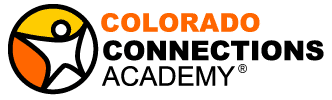 FOR IMMEDIATE RELEASEMarch 2017CONTACT: 	Samantha Bryant563-940-3795; Samantha@samanthabryantpr.comEnrollment Opens for Colorado Connections Academy Online Schools
for 2017-18 School Year Full-time, tuition-free, virtual public schools serve students statewide in grades K-12; online and in-person information sessions begin as students seek greater flexibility and variety in their educationEnglewood, Colo. – Colorado Connections Academy schools, a network of full-time, tuition-free statewide online public schools, announce that enrollment for the 2017-18 school year is officially open this March. According to the school’s annual Parent Satisfaction Survey last conducted in the 2015-16 school year, Colorado families are increasingly choosing online school because they require or want greater flexibility. In 2016, 54% of families who enrolled in Colorado Connections Academy @ Mapleton were seeking a more flexible education option. In its fifteenth year, Colorado Connections Academy @ Mapleton serves approximately 2,350 students in grades K-12 across the state. Colorado Connections Academy @ Durango, which opened in the 2016-17 school year for students statewide, is authorized by the Durango School District 9-R and currently serves approximately 300 students in grades K-10. Colorado Connections Academy @ Durango will expand to offer K-11 in the 2017-18 school year, and twelfth grade the following year. Both schools are supported by Connections Academy and are open to students statewide regardless of where they live in Colorado.“I’ve worked with Colorado Connections Academy for 12 years and am really proud about how we’ve met student needs and have achieved success in the virtual environment,” said Chaille Hymes, Principal of Colorado Connections Academy schools. “We are a tight knit community and it’s incredibly rewarding to hear the stories of our students thriving as their individual needs are met,” she added. Colorado Connections Academy schools offer an individualized approach to learning which combines state-certified teachers, an award winning curriculum, technology tools and socialization opportunities. Colorado Connections Academy students meet regularly in online LiveLesson® classroom sessions and have opportunities to share ideas, compare experiences, and have fun learning with their peers. Colorado Connections Academy schools also offer many ways for students to meet and learn together, through in-person field trips, and online school clubs, talent networks, and special events. Ninety-one percent of parents agree that they are satisfied with the variety of learning activities provided by the program. The flexibility of Colorado Connections Academy schools also allows students to take advantage of extracurricular or community activities, and students are encouraged to find and explore interests outside of the classroom that build confidence and character. Because both are public schools, there are no tuition costs or fees to attend. This non-traditional learning environment can be a great fit for all types of students, including those who are significantly ahead or behind in the classroom, need a flexible schedule or more individualized attention, or live in isolated rural settings, among others. Homebound and previously home-schooled students can also thrive in Colorado Connections Academy’s programs.In the months ahead, Colorado Connections Academy schools will host free in-person and online information sessions for families interested in learning more about the program and its individualized approach to education. At information sessions, families will have an opportunity to learn about the curriculum, meet with Colorado Connections Academy faculty and thoroughly explore the school’s program. For those unable to attend an in-person session, real-time interactive online sessions with a school representative and an on-demand session accessible 24/7 are also available. Interested families can also attend in-person Parent-to-Parent meetings for the opportunity to speak with currently enrolled families in a more casual setting. A complete list of events and a link to the on-demand session are available at http://www.connectionsacademy.com/colorado-online-school/learn-more/events or by calling (800) 382-6010. About Colorado Connections AcademyColorado Connections Academy schools are tuition-free, high-quality, highly accountable public online schools serving students statewide. Colorado Connections Academy @ Mapleton, which serves students in grades K-12 statewide, opened in 2002 and is a contract school with Mapleton Public Schools. Colorado Connections Academy @ Durango, authorized by the Durango Public School District 9-R, opened in the 2016-17 school year for students in grades K-10, and will add an additional grade level each subsequent school year. Colorado Connections Academy schools provide students with the flexibility to learn from anywhere there is an Internet connection and with innovative online school curriculum that meets rigorous state education standards. The combination of Colorado-certified teachers, a proven curriculum, unique electives, technology tools, and community experiences creates a supportive and successful online learning opportunity for families and children who want an individualized approach to education. For more information, call 800-382-6010 or visit http://www.ColoradoConnectionsAcademy.com.  # # #